Green Smoothie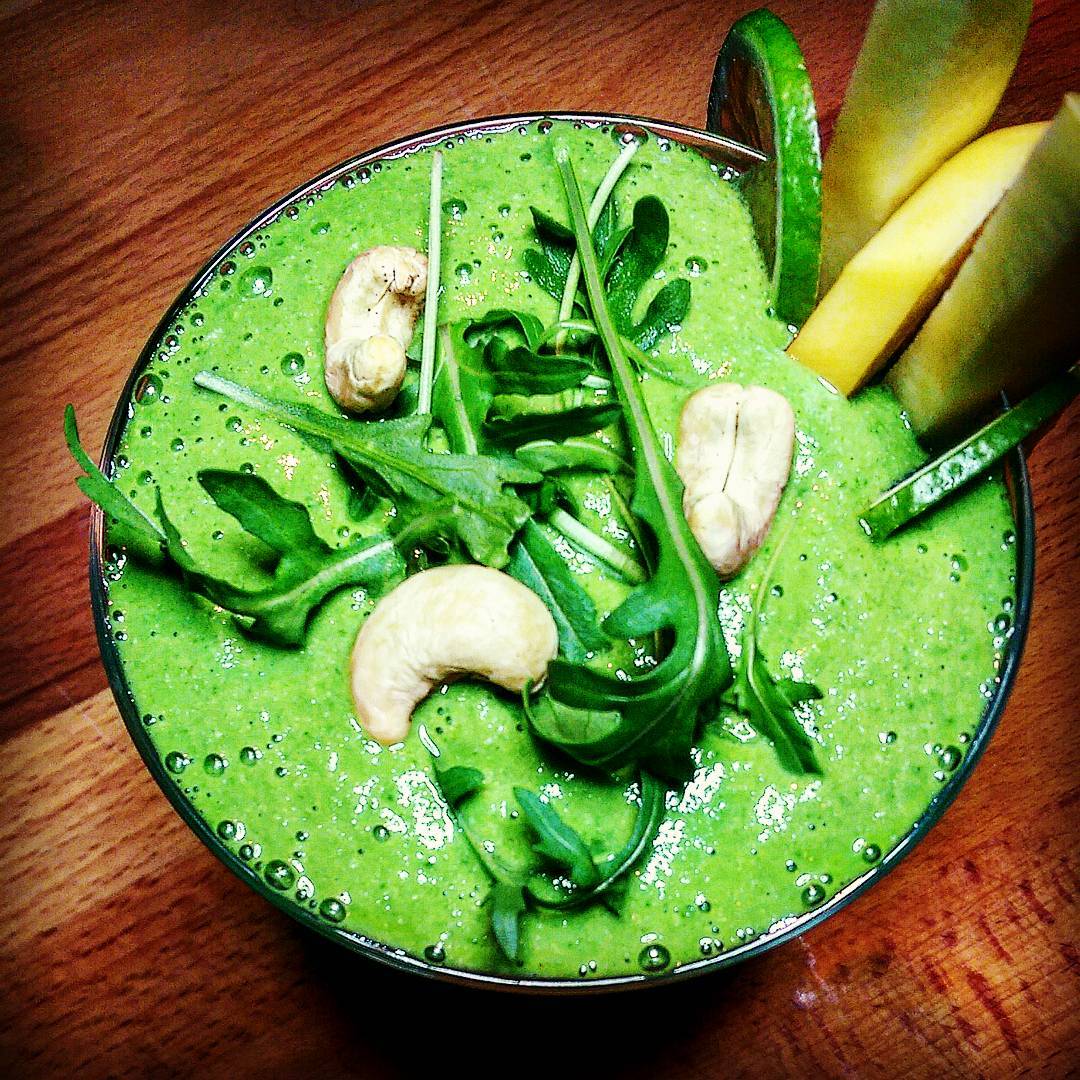 Zutaten:

2 Hände	Spinat
1 Hand		Ruccola
2		Äpfel
1		Banane
100ml		Orangensaft
1		Limettensaft
1 Hand		Cashewnüsse



Zubereitung:

alles zusammen in einen Standmixer geben und dann gut pürieren, bis ein Smoothie entsteht. Achtung!!!! Nicht zu lange, da sonst alles zh heiß wird, und alles wichtigen Nährstoffe verloren gehen.